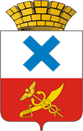 Администрация Городского округа «город Ирбит»Свердловской областиПОСТАНОВЛЕНИЕот  3 апреля  2024  года  № 559-ПАг. Ирбит
Об открытии автобусного маршрута № 4 «ЦГБ-ГИБДД-Озеро»
           В целях обеспечения потребности населения в пассажирских перевозках по территории Городского округа «город Ирбит» Свердловской области, в соответствии с Федеральными законами от 13 июля 2015 года № 220-ФЗ «Об организации регулярных перевозок пассажиров и багажа автомобильным транспортом и городским наземным электрическим транспортом в Российской Федерации и о внесении изменений в отдельные законодательные акты Российской Федерации», от 8 ноября 2007 года № 257 «Об автомобильных дорогах и о дорожной деятельности в Российской Федерации и о внесении изменений в отдельные законодательные акты Российской Федерации», от        6 октября 2003 года № 131-ФЗ «Об общих принципах организации местного самоуправления в Российской Федерации», на основании постановления администрации Городского округа «город Ирбит» Свердловской области от 27.03.2024 № 503-ПА       «О внесении изменений в постановление администрации Городского округа «город Ирбит» Свердловской области  от 19 января 2021 года № 42-ПА «Об утверждении Реестра муниципальных регулярных перевозок, осуществляемых на территории Муниципального образования город Ирбит», руководствуясь статьей 27 Устава Городского округа «город Ирбит» Свердловской области, администрация Городского округа «город Ирбит» Свердловской областиПОСТАНОВЛЯЕТ:           1. Директору муниципального унитарного предприятия Муниципального образования город Ирбит «Ирбит-Авто-Транс»:           1) открыть с 10 апреля 2024 года движение по автобусному маршруту  № 4    «ЦГБ-ГИБДД-Озеро» по следующему маршруту:           - ул. Комсомольская – ул. Логинова – ул. Щорса – ул. Советская – ул. Кирова и в обратном направлении;           2) установить стоимость проезда в автобусах по данному маршруту в размере      25 рублей;  3) считать действительными месячные проездные билеты на проезд по городским автобусным маршрутам, по данному маршруту;              4) осуществлять перевозку пассажиров, имеющих право на льготы и пенсионеров, на основании приобретенных льготных проездных билетов.  2.    Контроль за  исполнением настоящего постановления оставляю за собой.3. Настоящее постановление опубликовать в Ирбитской общественно-политической газете «Восход» и разместить на официальном сайте администрации Городского округа «город Ирбит» Свердловской области в сети «Интернет» (http://moirbit.ru)Глава Городского округа «город Ирбит» Свердловской области                                                                     Н.В. Юдин 